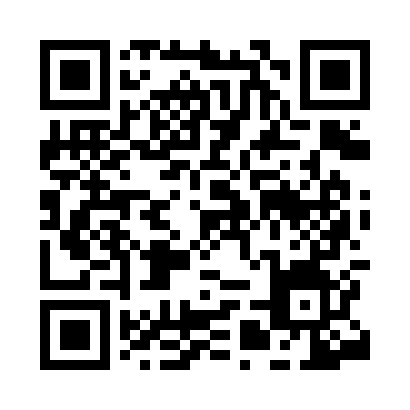 Prayer times for Arietta, ItalyMon 1 Apr 2024 - Tue 30 Apr 2024High Latitude Method: Angle Based RulePrayer Calculation Method: Muslim World LeagueAsar Calculation Method: HanafiPrayer times provided by https://www.salahtimes.comDateDayFajrSunriseDhuhrAsrMaghribIsha1Mon5:066:3712:575:267:178:432Tue5:046:3512:565:277:188:443Wed5:026:3412:565:287:198:454Thu5:006:3212:565:287:208:465Fri4:586:3112:555:297:218:486Sat4:576:2912:555:307:228:497Sun4:556:2812:555:307:238:508Mon4:536:2612:555:317:248:519Tue4:516:2512:545:317:258:5210Wed4:496:2312:545:327:268:5411Thu4:486:2212:545:337:278:5512Fri4:466:2012:545:337:288:5613Sat4:446:1912:535:347:288:5714Sun4:426:1712:535:347:298:5915Mon4:416:1612:535:357:309:0016Tue4:396:1412:535:367:319:0117Wed4:376:1312:525:367:329:0318Thu4:356:1112:525:377:339:0419Fri4:336:1012:525:377:349:0520Sat4:326:0912:525:387:359:0621Sun4:306:0712:515:387:369:0822Mon4:286:0612:515:397:379:0923Tue4:266:0512:515:397:389:1024Wed4:256:0312:515:407:399:1225Thu4:236:0212:515:417:409:1326Fri4:216:0112:515:417:419:1427Sat4:205:5912:505:427:429:1628Sun4:185:5812:505:427:439:1729Mon4:165:5712:505:437:449:1930Tue4:155:5612:505:437:459:20